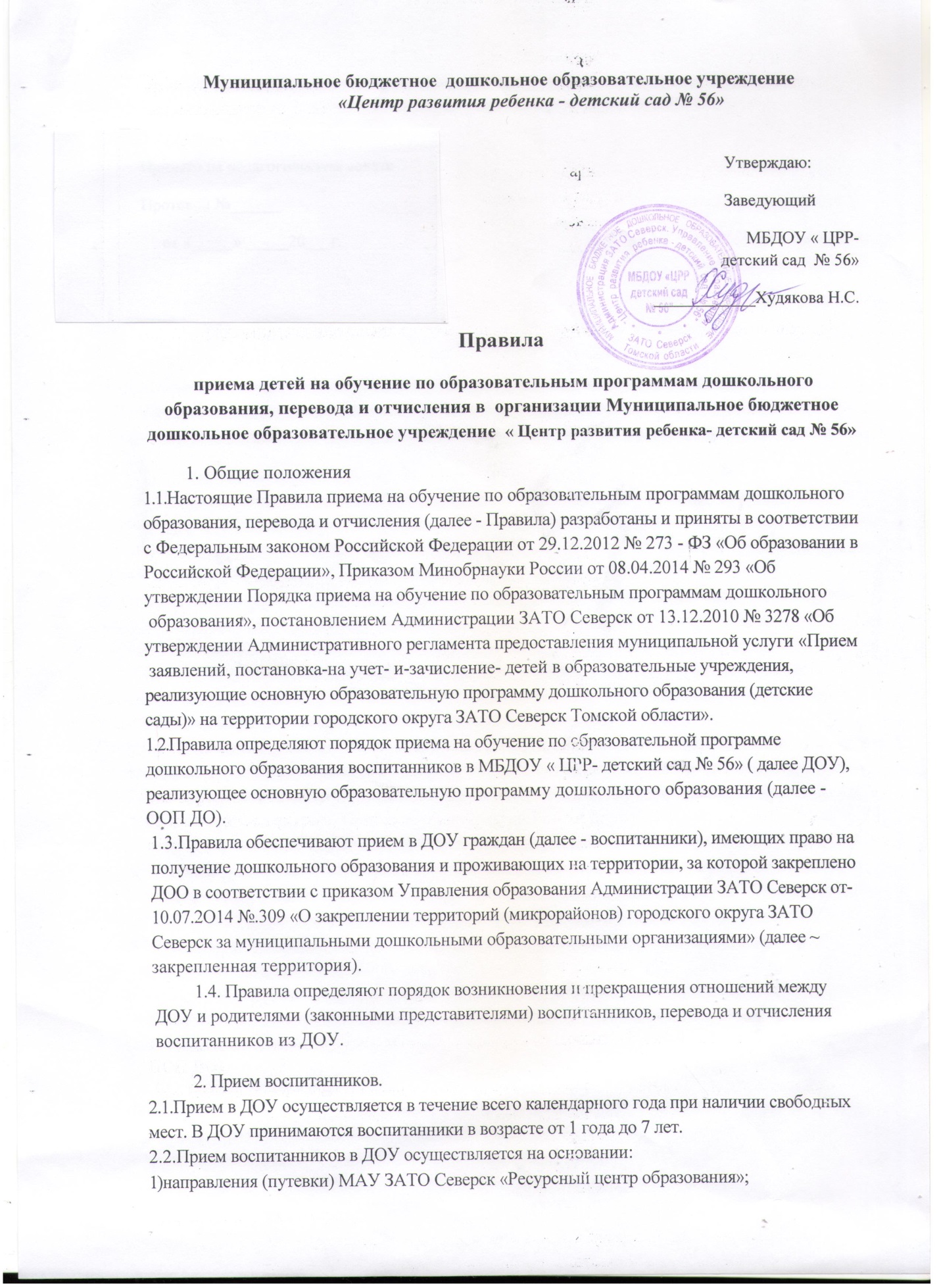 2)личного заявления родителя (законного представителя) ребенка (по форме согласно приложению №1) при предъявлении оригинала документа, удостоверяющего личность родителя (законного представителя), либо оригинала документа, удостоверяющего личность иностранного гражданина и лица без гражданства в Российской Федерации в соответствии со статьей 10 Федерального закона от 25.07.2002 № 115-ФЗ «О правовом положении иностранных граждан в Российской Федерации».3)медицинского заключения установленной  формы	(для воспитанников, впервые поступающихв ДОУ).2.4.	Родители (законные представители) воспитанников, проживающих на
закрепленной территории, дополнительно предъявляют:а) оригинал свидетельства о рождении ребенка или документ,  подтверждающийродство заявителя (или законность представления прав ребенка),б) свидетельство о регистрации ребенка по месту жительства или по месту Пребывания на закрепленной территории или документ, содержащий сведения о регистрацииребенка по месту жительства или по месту пребывания.Родители (законные представители) воспитанников, не проживающих на закрепленной территории, дополнительно предъявляют свидетельство о рождении ребенка.Родители (законные представители) воспитанников, являющихся иностранными гражданами или лицами без гражданства, дополнительно предъявляют документ, подтверждающий родство заявителя (или законность представления прав ребенка),                         « документ, подтверждающий право заявителя на пребывание в Российской Федерации.Родители (законные представители) воспитанника могут направить заявление о приеме в ДОУ через «Единый портал государственных и муниципальных услуг (функций)» в порядке предоставления муниципальной услуги. Оригинал паспорта или иного документа, удостоверяющего личность родителей (законных представителей), и другие документы в соответствии с пунктами 2.2.-2.6. настоящих Правил предъявляются заведующей ДОУ                          ( делопроизводителю) в срок, до начала посещения воспитанником ДОУ.Заведующая ДОУ (или ответственное лицо) сличает подлинники представленных документов с их копиями и возвращает после проверки подлинники лицу, представившему документы. Копии предъявляемых при приеме документов хранятся в личном деле воспитанника.Заявление о приеме в ДОУ принимается и регистрируется в Журнале регистрации документов о приеме (приложение № 2) заведующим (ответственным лицом).2.10.	После регистрации заявления родителям (законным представителям)
воспитанников выдается расписка в получении документов (приложение № 3).2.11  При приёме детей в ДОУ, последнее обязано ознакомить родителей (законных   представителей)  со следующими документами:а) Уставом;   б) лицензией на право ведения образовательной деятельности; в) основной     общеобразовательной     программой    дошкольного     образования, реализуемой в ДОУ;г) иными локальными актами, регулирующими деятельность ДОУ и затрагивающими
права и законные интересы детей и родителей (законных представителей).   —Договор об образовании по ООП ДО с родителями (законными представителями) воспитанников заключается после предоставления документов и включает в себя взаимные права, обязанности и ответственность сторон и является основанием возникновения образовательных отношений (приложение № 4).Согласие родителя (законного представителя) на обработку персональных данных является приложением к заявлению о приеме (приложение №5)                                                  3. Перевод воспитанников.3.4.Перевод воспитанников   в   следующую   возрастную   группу   осуществляется	-заведующим ежегодно не позднее 01 сентября.Перевод воспитанников в другие ДОУ на время проведения в ДОУ ремонтных работ производится по согласованию с родителями (законными представителями) воспитанников и на основании распорядительного акта о временном переводе детей с последующим  восстановлением.	Основаниями перевода детей из группы в другую группу той же направленности для детей той же возрастной категории в течение учебного года является:-расформирование (объединение) груш;проведение карантинных мероприятий;проведение ремонтных работ;3.4.	Основаниями перевода детей из группы в другую группу той же направленности для детей иной возрастной категории в течение учебного года является:расформирование (объединение) групп;проведение карантинных мероприятий;проведение ремонтных работ;-	достижение возраста ребенком возрастной категории группы в сентябре-ноябре текущего года:3.5. Перевод из группы общеразвивающей направленности в группу компенсирующейнаправленности осуществляется при   наличии  заключения  психолого-медико-педагогической комиссии и личного заявления родителей (законных представителей).4. Прекращение отношений между ДОО и родителями (законными представителями) воспитанников.4.1. Образовательные отношения прекращаются в связи с отчислением воспитанникаиз ДОО:в связи с получением образования (завершением обучения);досрочно, в следующих случаях:1)	по заявлению родителей (законных представителей) воспитанника, в том числе
в случае перевода воспитанника для продолжения освоения образовательной программы	в другое ДОУ;2)	 по обстоятельствам, не зависящим от воли родителей (законных представителей)
воспитанника и ДОУ, в том числе в случае ликвидации ДОУ, при наличии медицинских
противопоказаний для посещения ДОУ.4.2. Основанием для прекращения образовательных отношений является распорядительный акт (приказ) об отчислении воспитанника из ДОУ.5. Ведение документации.В данном разделе устанавливается порядок и сроки ведения документом ДОУ (журналов регистрации, личных дел воспитанников, иные), порядок и сроки издания распорядительных актов о приеме, переводе, отчислении воспитанником, ответственные лица.5.1.	Зачисление воспитанника оформляется распорядительным актом с указанием
группы, в которую зачисляется воспитанник, в 3-х-дневный срок с даты заключения
договора.Отчисление воспитанника оформляется распорядительным актом с указанием причины отчисления воспитанника из ДОУ в срок с даты, указанной в заявлении об отчислении, либо с даты завершения обучения.Персональные данные воспитанников, зачисленных в ДОУ, заносятся в «Журнал учёта движения воспитанников ДОУ»Распорядительным актом заведующего назначается должностное  лицо, ответственное за ведение «Журнала учёта движения воспитанников ДОУ», «Журнала регистрации документов о приеме», личных дел воспитанников.В ДОУ формируется личное дело воспитанника, включающее следующие документы:направление (путевка) МАУ ЗАТО Северск «Ресурсный центр образования»;заявление о приеме;-документ (копия), удостоверяющий личность одного из родителей (законных представителей) с указанием места регистрации;свидетельство (копия) о рождении воспитанника;договор;свидетельство (копия) о регистрации ребенка по месту жительства.5.5.	Контроль ведения приема, учёта и движения воспитанников в ДОО полностью
осуществляет заведующий ДОО.